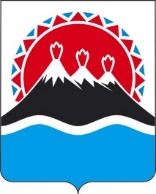 П О С Т А Н О В Л Е Н И ЕПРАВИТЕЛЬСТВАКАМЧАТСКОГО КРАЯВ соответствии с подпунктом 8 части 1 статьи 1 Закона Камчатского края от _________ № ____ «О социальной поддержке семей, имеющих детей, в части погашения обязательств по ипотечным жилищным кредитам (займам) в Камчатском крае»ПРАВИТЕЛЬСТВО ПОСТАНОВЛЯЕТ:1. Утвердить Порядок предоставления субсидии из краевого бюджета акционерному обществу «ДОМ.РФ» на возмещение расходов в связи с реализацией социальной поддержки семей, имеющих детей, в целях создания условий для погашения обязательств по ипотечным жилищным кредитам (займам), согласно приложению к настоящему постановлению.2. Настоящее постановление вступает в силу после дня его официального опубликования и распространяется на правоотношения возникшие с 1 июля
2024 года.Порядок предоставления субсидии из краевого бюджета акционерному обществу «ДОМ.РФ» на возмещение расходов в связи с реализацией социальной поддержки семей, имеющих детей, в целях создания условий для погашения обязательств по ипотечным жилищным кредитам (займам)1. Настоящий Порядок определяет цель, условия и порядок предоставления субсидии из краевого бюджета, в том числе источником которой являются межбюджетные трансферты из федерального бюджета, акционерному обществу «ДОМ.РФ» на возмещение расходов в связи с реализацией социальной поддержки семей, имеющих детей, в целях создания условий для погашения обязательств по ипотечным жилищным кредитам (займам) в соответствии с Законом Камчатского края от _________ № ____ «О социальной поддержке семей, имеющих детей, в части погашения обязательств по ипотечным жилищным кредитам (займам) в Камчатском крае» (далее соответственно – социальная поддержка семей, субсидия, Законом Камчатского края от _________ № ____), а также порядок возврата субсидии в случае нарушений условий, установленных при ее предоставлении.2. Субсидия носит целевой характер и не может быть израсходована на цели, не предусмотренные настоящим Порядком.3. Министерство социального благополучия и семейной политики Камчатского края (далее – Министерство) осуществляет функции главного распорядителя бюджетных средств, до которого в соответствии с бюджетным законодательством Российской Федерации как получателя бюджетных средств доведены в установленном порядке лимиты бюджетных обязательств на предоставление субсидии на соответствующий финансовый год и плановый период.Субсидия предоставляется Министерством в пределах лимитов бюджетных обязательств, доведенных в установленном порядке Министерству на указанные цели на соответствующий финансовый год, в рамках государственной программы Камчатского края «Социальная поддержка граждан в Камчатском крае», утвержденной постановлением Правительства Камчатского края 
от 28.12.2023 № 697-П «Об утверждении государственной программы Камчатского края «Социальная поддержка граждан в Камчатском крае».Способом предоставления субсидии является финансовое обеспечение затрат.4. Информация о субсидии размещается на едином портале бюджетной системы Российской Федерации в информационно-телекоммуникационной сети «Интернет» (далее – единый портал) (в разделе единого портала) не позднее 
15-го рабочего дня, следующего за днем принятия закона Камчатского края о краевом бюджете (закона Камчатского края о внесении изменений в закон Камчатского края о краевом бюджете).5. Получателем субсидии является акционерное общество «ДОМ.РФ» (далее – Общество, получатель субсидии).2. Иные положения6. Субсидия предоставляется Обществу на возмещение расходов в связи с реализацией социальной поддержки семей, фактически произведенных с 1 июля 2024 года.7. Применительно к настоящему Порядку под расходами Общества в связи с реализацией социальной поддержки семей понимаются недополученные доходы и затраты Общества, в качестве которых учитываются фактически произведенные Обществом за счет собственных средств расходы на полное или частичное погашение обязательств по ипотечному жилищному кредиту (займу) гражданина в размере его задолженности, оставшейся после получения им выплаты в соответствии с Федеральным законом от 03.07.2019 № 157-ФЗ 
«О мерах государственной поддержки семей, имеющих детей, в части погашения обязательств по ипотечным жилищным кредитам (займам) и о внесении изменений в статью 13.2 Федерального закона «Об актах гражданского состояния» (далее – Федеральный закон № 157-ФЗ), но не более 550 тысяч рублей.Погашение обязательств по ипотечному жилищному кредиту (займу) предусматривает погашение задолженности по основному долгу, а также погашение процентов, начисленных за пользование ипотечным жилищным кредитом (займом), за счет средств, оставшихся после погашения основного долга (в случае если задолженность по основному долгу меньше 550 тысяч рублей).8. Размер субсидии определяется в размере фактически произведенных Обществом расходов на полное или частичное погашение обязательств по ипотечным жилищным кредитам (займам) граждан в размере их задолженности, оставшейся после получения ими выплат в соответствии с Федеральным законом № 157-ФЗ, но не более 550 тысяч рублей на каждого человека.9. Субсидия предоставляется с учетом достигнутого Обществом результата.Результатом предоставления субсидии является количество семей, проживающих на территории Камчатского края, которым при рождении третьего ребенка или последующих детей предоставлены выплаты в целях создания условий для погашения обязательств по ипотечным жилищным кредитам (займам).Значение результата предоставления субсидии устанавливается в соглашении о предоставлении субсидии (далее – Соглашение).10. Субсидия предоставляется при выполнении следующих условий:1) соответствие Общества требованиям, установленным частью 11 настоящего Порядка;2) согласие Общества на осуществление Министерством проверки соблюдения порядка и условий предоставления субсидий, в том числе в части достижения результатов предоставления субсидии, а также проверки органами государственного финансового контроля в соответствии со статьями 268.1 и 269.2 Бюджетного кодекса Российской Федерации;3) заключение между Министерством и Обществом Соглашения.11. Требования, которым должно соответствовать Общество на дату не ранее чем за 30 календарных дней до дня подачи обращения о предоставлении субсидии:у Общества отсутствует неисполненная обязанность по уплате налогов, сборов, страховых взносов, пеней, штрафов, процентов, подлежащих уплате в соответствии с законодательством Российской Федерации о налогах и сборах;у Общества отсутствуют просроченная задолженность по возврату в бюджет Приморского края субсидий, бюджетных инвестиций, предоставленных в том числе в соответствии с иными правовыми актами, а также иная просроченная (неурегулированная) задолженность по денежным обязательствам перед бюджетом Приморского края;Общество не находится в процессе реорганизации (за исключением реорганизации в форме присоединения к Обществу другого юридического лица), ликвидации, в отношении него не введена процедура банкротства, его деятельность не приостановлена в порядке, предусмотренном законодательством Российской Федерации;в реестре дисквалифицированных лиц отсутствуют сведения о дисквалифицированных руководителе, членах коллегиального исполнительного органа, лице, исполняющем функции единоличного исполнительного органа, или главном бухгалтере Общества;Общество не является иностранным юридическим лицом, в том числе местом регистрации которого является государство или территория, включенные в утверждаемый Министерством финансов Российской Федерации перечень государств и территорий, используемых для промежуточного (офшорного) владения активами в Российской Федерации (далее - офшорные компании), а также российским юридическим лицом, в уставном (складочном) капитале которого доля прямого или косвенного (через третьих лиц) участия офшорных компаний в совокупности превышает 25 процентов (если иное не предусмотрено законодательством Российской Федерации). При расчете доли участия офшорных компаний в капитале российских юридических лиц не учитывается прямое и (или) косвенное участие офшорных компаний в капитале публичных акционерных обществ (в том числе со статусом международной компании), акции которых обращаются на организованных торгах в Российской Федерации, а также косвенное участие таких офшорных компаний в капитале других российских юридических лиц, реализованное через участие в капитале указанных публичных акционерных обществ;Общество не получает из краевого бюджета средства на основании иных нормативных правовых актов на цели, указанные в части 7 настоящего Порядка;Общество не должно находиться в перечне организаций и физических лиц, в отношении которых имеются сведения об их причастности к экстремистской деятельности или терроризму, либо в перечне организаций и физических лиц, в отношении которых имеются сведения об их причастности к распространению оружия массового уничтожения.12. Субсидия предоставляется Обществу на основании Соглашения, заключаемого между Министерством и Обществом в соответствии с типовой формой, утвержденной Министерством финансов Российской Федерации, которое предусматривает в том числе:размер предоставляемой субсидии;случаи возврата субсидии в краевой бюджет;согласие Общества на осуществление Министерством проверки соблюдения Обществом порядка и условий предоставления субсидии, в том числе в части достижения результатов предоставления субсидии, а также проверки органами государственного финансового контроля в соответствии со статьями 268.1 и 269.2 Бюджетного кодекса Российской Федерации;точную дату завершения и конечное значение результата предоставления субсидии;обязательство Общества представлять отчетность, предусмотренную часть. 23 настоящего Порядка;порядок возврата Обществом субсидии в случае установления факта нарушения условий и порядка ее предоставления;условие о согласовании новых условий Соглашения (о расторжении Соглашения при недостижении согласия по новым условиям) в случае уменьшения Министерству ранее доведенных лимитов бюджетных обязательств, приводящего к невозможности предоставления субсидии в размере, определенном в Соглашении;ответственность сторон за нарушение условий Соглашения;иные условия.13. В целях получения субсидии и заключения Соглашения Общество в срок не позднее 10 декабря текущего финансового года представляет в Министерство на бумажном носителе следующие документы:1) обращение о предоставлении субсидии и заключении Соглашения, подписанное руководителем Общества (иным уполномоченным лицом) и заверенное печатью Общества (далее - обращение);2) копии документов, подтверждающих полномочия руководителя Общества (уполномоченного лица), копии учредительных документов;3) согласие Общества на осуществление в отношении него министерством проверок соблюдения порядка и условий предоставления субсидии, в том числе в части достижения результатов предоставления субсидии, а также осуществление проверок органами государственного финансового контроля в соответствии со статьями 268.1 и 269.2 Бюджетного кодекса Российской Федерации, составленное в произвольной форме;4) подписанное руководителем (иным уполномоченным лицом) Общества гарантийное обязательство, подтверждающее соответствие Общества требованиям, установленным частью 11 настоящего Порядка;5) ежеквартальный прогноз расходов Общества, связанных с реализацией  социальной поддержки семей, подлежащих компенсации за счет средств субсидии;6) выписку из Единого государственного реестра юридических лиц;7) справку налогового органа, подтверждающую отсутствие у Общества неисполненной обязанности по уплате налогов, сборов, страховых взносов, пеней, штрафов, процентов, подлежащих уплате в соответствии с законодательством Российской Федерации о налогах и сборах;8) выписку об отсутствии в реестре дисквалифицированных лиц сведений о дисквалифицированных руководителе, членах коллегиального исполнительного органа, лице, исполняющем функции единоличного исполнительного органа, или главном бухгалтере организации;9) документ (справку), подтверждающий отсутствие Общества в перечне организаций и физических лиц, в отношении которых имеются сведения об их причастности к экстремистской деятельности или терроризму, либо в перечне организаций и физических лиц, в отношении которых имеются сведения об их причастности к распространению оружия массового уничтожения.Документы, указанные в пунктах 1– 5 настоящей части, представляются Обществом в Министерство самостоятельно. Документы, указанные в пунктах 6–9 настоящей части, запрашиваются Министерством посредством использования системы межведомственного электронного взаимодействия и (или) могут быть представлены Обществом по собственной инициативе.Документы, указанные в настоящей части, заверяются в порядке, установленном действующим законодательством, представляются в прошитом и пронумерованном виде или в форме электронных документов, заверенных усиленной квалифицированной электронной подписью.14. Министерство:1) в день представления документов, указанных в части 13 настоящего Порядка, осуществляет их регистрацию;2) в течение 10 рабочих дней со дня регистрации документов, указанных в части 13 настоящего Порядка:проверяет документы на предмет их соответствия положениям части 13 настоящего Порядка, включая их комплектность;проверяет Общество на соответствие условиям, предусмотренным абзацами вторым – третьим части 11 настоящего Порядка, и требованиям, установленным частью 12 настоящего Порядка;принимает решение о предоставлении субсидии и заключении Соглашения (об отказе в предоставлении субсидии);направляет Обществу уведомление о предоставлении субсидии и заключении Соглашения или об отказе в предоставлении субсидии с указанием причин отказа.Уведомление о принятом решении направляется Обществу через систему межведомственного электронного документооборота (далее – СМЭД).15. Основаниями для отказа в предоставлении субсидии являются:1) несоответствие Общества условиям, предусмотренным абзацами вторым – третьим части 11 настоящего Порядка, и требованиям, установленным частью 12 настоящего Порядка;2) представление документов, оформленных с нарушением положений, установленных частью 13 настоящего Порядка;3) непредставление (представление не в полном объеме) документов, указанных в части 13 настоящего Порядка, которые Общество предъявляет самостоятельно;4) установление факта недостоверности представленной Обществом информации;5) представление документов с нарушением срока, установленного частью 13 настоящего Порядка;6) невозможность предоставления субсидии в связи с недостаточностью (отсутствием) лимитов бюджетных обязательств на предоставление субсидии Обществу.Отказ в предоставлении субсидии (за исключением отказа по основаниям, предусмотренным пунктами 5 и 6 настоящей части) не препятствует Обществу повторно направить документы после устранения причин, послуживших основанием для отказа в предоставлении субсидии, в течение 10 рабочих дней со дня получения уведомления об отказе в предоставлении субсидии.16. Соглашение заключается (размещается) в государственной интегрированной информационной системе управления общественными финансами «Электронный бюджет» с соблюдением требований о защите государственной тайны. Дублирование на бумажном носителе Соглашения, заключенного (размещенного) в соответствии с настоящей частью, не требуется.17. Министерство в течение 10 рабочих дней со дня принятия решения о предоставлении субсидии формирует проект соглашения в электронной форме в системе «Электронный бюджет».Общество в течение пяти рабочих дней со дня формирования проекта соглашения подписывает его в электронной форме в системе «Электронный бюджет» электронной цифровой подписью.Министерство в течение двух рабочих дней со дня подписания Обществом проекта соглашения подписывает его в электронной форме в системе «Электронный бюджет», после чего Соглашение является заключенным.В случае неподписания Соглашения в установленный абзацем вторым настоящей части срок Общество признается уклонившимся от заключения Соглашения.18. Для перечисления субсидии Общество представляет в Министерство:ежемесячно в течение пяти рабочих дней месяца, следующего за отчетным месяцем, реестр граждан, получивших социальную поддержку семей в части погашения обязательств по ипотечным жилищным кредитам (займам) за счет средств Общества, по форме согласно приложению № 1 к настоящему Порядку (далее – реестр);ежемесячно в течение десяти рабочих дней месяца, следующего за отчетным месяцем, заявку на предоставление субсидии по форме согласно приложению № 2 к настоящему Порядку (далее – заявка).Заявка на предоставление субсидии и реестр направляются Обществом с использованием СМЭД, при этом в случае невозможности направления заявки и реестра указанным способом они могут быть представлены на бумажном носителе либо в форме электронного документа, подписанного усиленной квалифицированной электронной подписью, направленного в Министерство.Министерство в целях проверки в течение одного рабочего дня со дня представления Обществом реестра направляет его в краевое государственное казенное учреждение «Камчатский центр по выплате государственных и социальных пособий» (далее – КГКУ «Центр выплат»).КГКУ «Центр выплат» в течение семи рабочих дней со дня поступления реестра от Министерства:осуществляет проверку реестра на полноту и достоверность представленных сведений, соответствие получателей социальной поддержки семей категории получателей, установленной частью 2 статьи 1 Закона Камчатского края от _________ № ____;доводит до Министерства информацию о результатах проверки.19. Министерство в течение десяти рабочих дней со дня представления Обществом документов, указанных в части 18 настоящего Порядка, рассматривает их и принимает решение о перечислении субсидии или об отказе в перечислении субсидии.20. Основаниями для отказа в перечислении субсидии являются:несоответствие заявки и (или) реестра формам, установленным приложениями № 1 и № 2 к настоящему Порядку;установление факта недостоверности представленной Обществом информации.Министерство уведомляет Общество о принятии решения об отказе в перечислении субсидии в течение пяти рабочих дней с даты принятия данного решения с указанием причин такого отказа письмом в СМЭД.Отказ в перечислении субсидии не препятствует Обществу повторно направить заявку и (или) реестр после устранения причин, послуживших основанием для отказа в перечислении субсидии, в течение десяти рабочих дней со дня получения уведомления об отказе в перечислении субсидии.21. При поступлении средств на лицевой счет Министерства перечисление субсидии осуществляется с лицевого счета Министерства, открытого в Управлении Федерального казначейства по Камчатскому краю, на расчетный счет Общества в соответствии с заключенным Соглашением не позднее 
10 рабочего дня, следующего за днем принятия Министерством решения о перечислении субсидии.22. В случае изменения размера субсидии, а также в иных случаях, установленных Соглашением, Соглашение подлежит изменению путем заключения дополнительного Соглашения к Соглашению.23. Общество представляет в Министерство отчет о достижении значения результата предоставления субсидии по форме и в сроки, установленные Соглашением.Министерство вправе устанавливать в Соглашении дополнительные формы представления Обществом отчетности и сроки их представления, исходя из целей предоставления субсидии.24. Ответственность за соблюдение условий и порядка, установленных при предоставлении субсидии, целевое использование субсидии, достоверность и полноту представляемых документов, являющихся основанием для предоставления субсидии, несет Общество.25. Министерство осуществляет проверку соблюдения Обществом порядка и условий предоставления субсидии, в том числе в части достижения результатов предоставления субсидии, органы государственного финансового контроля осуществляют проверку в соответствии со статьями 268.1 и 269.2 Бюджетного кодекса Российской Федерации.26. В случае наличия фактов нарушений Обществом порядка и условий предоставления субсидии, выявленных в том числе по результатам проверок, Общество обязано осуществить возврат субсидии в краевой бюджет по тем заявлениям граждан, по которым выявлены нарушения порядка и условий предоставления субсидий.Требование о возврате субсидий в краевой бюджет (далее – требование) направляется Обществу Министерством в течение пяти рабочих дней со дня установления нарушения.Общество обязано осуществить возврат предоставленной субсидии в краевой бюджет в течение 10 рабочих дней со дня получения требования по реквизитам и коду бюджетной классификации Российской Федерации, указанным в требовании.В случае неисполнения Обществом требования о возврате субсидии средства субсидии взыскиваются в судебном порядке в соответствии с законодательством Российской Федерации.Приложение № 1к Порядку предоставления субсидии из краевого бюджета акционерному обществу «ДОМ.РФ» на возмещение расходов в связи с реализацией социальной поддержки семей, имеющих детей, в целях создания условий для погашения обязательств по ипотечным жилищным кредитам (займам)ФормаРЕЕСТРГРАЖДАН, ПОЛУЧИВШИХ СОЦИАЛЬНУЮПОДДЕРЖКУ В ЧАСТИ ПОГАШЕНИЯ ОБЯЗАТЕЛЬСТВ ПО ИПОТЕЧНЫМЖИЛИЩНЫМ КРЕДИТАМ (ЗАЙМАМ) ЗА СЧЕТ СРЕДСТВ ОБЩЕСТВАпо состоянию на ________________________________(число, месяц, год)Приложениек Реестру граждан, получивших социальную поддержку в части погашения обязательств по ипотечным жилищным кредитам (займам) за счет средств Общества, по состоянию на _______                                                                (месяц, год)СВЕДЕНИЯО ДЕТЯХ ЗАЕМЩИКА (ПОРУЧИТЕЛЯ)Приложение № 2к Порядку предоставления субсидии из краевого бюджета акционерному обществу «ДОМ.РФ» на возмещение расходов в связи с реализацией социальной поддержки семей, имеющих детей, в целях создания условий для погашения обязательств по ипотечным жилищным кредитам (займам)ФормаПриложениек Заявке на предоставление субсидии№ _________ от ___________СВЕДЕНИЯО КРЕДИТНЫХ ДОГОВОРАХ (ДОГОВОРАХ ЗАЙМА), РАЗМЕРЕЗАДОЛЖЕННОСТИ ЗАЕМЩИКА, РАЗМЕРЕ СУБСИДИЙНА ВОЗМЕЩЕНИЕ РАСХОДОВ[Дата регистрации] № [Номер документа]г. Петропавловск-Камчатский«Об утверждении порядка предоставления субсидии из краевого бюджета акционерному обществу «ДОМ.РФ» на возмещение расходов в связи с реализацией социальной поддержки семей, имеющих детей, в целях создания условий для погашения обязательств по ипотечным жилищным кредитам (займам)»Председатель Правительства Камчатского края[горизонтальный штамп подписи 1]Е.А. ЧекинПриложение к постановлениюПриложение к постановлениюПриложение к постановлениюПриложение к постановлениюПравительства Камчатского краяПравительства Камчатского краяПравительства Камчатского краяПравительства Камчатского краяот[REGDATESTAMP]№[REGNUMSTAMP]N п/пНомер заявления в ЕИСЖС <*>Общие сведения о заемщике (поручителе)Общие сведения о заемщике (поручителе)Общие сведения о заемщике (поручителе)Общие сведения о заемщике (поручителе)Общие сведения о заемщике (поручителе)Общие сведения о заемщике (поручителе)Общие сведения о заемщике (поручителе)Сведения о третьем либо последующем ребенке, в отношении которого осуществляется выплатаСведения о третьем либо последующем ребенке, в отношении которого осуществляется выплатаСведения о третьем либо последующем ребенке, в отношении которого осуществляется выплатаСведения о третьем либо последующем ребенке, в отношении которого осуществляется выплатаСведения о третьем либо последующем ребенке, в отношении которого осуществляется выплатаN п/пНомер заявления в ЕИСЖС <*>Фамилия, имя, отчество (при наличии)дата рождениясерия, номер паспортадата выдачи паспортакем выдан паспорткод подразделениярегион проживания (регистрации)Фамилия, имя, отчество (при наличии)дата рожденияномер актовой записидата актовой записинаименование органа ЗАГС1234567891011121314Сведения о детях заемщика (поручителя) прилагаютсяСведения о детях заемщика (поручителя) прилагаютсяСведения о детях заемщика (поручителя) прилагаютсяПодпись руководителя:___________(подпись)____________________________(Фамилия, имя,отчество (при наличии)Исполнитель:___________(подпись)____________________________(Фамилия, имя,отчество (при наличии)____________________________(контактный телефон)--------------------------------<*> - ЕИСЖС - единая информационная система жилищного строительства.--------------------------------<*> - ЕИСЖС - единая информационная система жилищного строительства.--------------------------------<*> - ЕИСЖС - единая информационная система жилищного строительства.№ п/пНомер заявления в ЕИСЖС <*>Сведения об ипотечном жилищном кредите (займе)Сведения об ипотечном жилищном кредите (займе)Сведения об ипотечном жилищном кредите (займе)Сведения об объекте приобретенияСведения об объекте приобретенияСведения об объекте приобретенияПроизведенные расходы, руб.Произведенные расходы, руб.Произведенные расходы, руб.Произведенные расходы, руб.№ п/пНомер заявления в ЕИСЖС <*>кредитный договор (договор займа)кредитный договор (договор займа)кредитный договор (договор займа)кадастровый номерадресвид имущества (квартира, дом, земельный участок)на погашение основного долга (руб.)на погашение процентов за пользование кредитом (займом), (руб.)недополученных доходов по погашению процентов (руб.)общий размер субсидии (руб.),гр. 24 = гр. 21 + гр. 22 + гр. 23№ п/пНомер заявления в ЕИСЖС <*>номердата заключениятекущий кредитор (займодавец)кадастровый номерадресвид имущества (квартира, дом, земельный участок)на погашение основного долга (руб.)на погашение процентов за пользование кредитом (займом), (руб.)недополученных доходов по погашению процентов (руб.)общий размер субсидии (руб.),гр. 24 = гр. 21 + гр. 22 + гр. 231215161718192021222324Подпись руководителя:___________(подпись)____________________________(Фамилия, имя,отчество (при наличии)Исполнитель:___________(подпись)____________________________(Фамилия, имя,отчество (при наличии)____________________________(контактный телефон)--------------------------------<*> - ЕИСЖС - единая информационная система жилищного строительства.--------------------------------<*> - ЕИСЖС - единая информационная система жилищного строительства.--------------------------------<*> - ЕИСЖС - единая информационная система жилищного строительства.N п/пНомер заявления в ЕИСЖС <*>Фамилия, имя, отчество (при наличии)Дата рожденияНомер актовой записиДата актовой записиНаименование органа ЗАГСПризнак (основание для осуществления выплат)12345678Подпись руководителя:___________(подпись)____________________________(Фамилия, имя, отчество (при наличии)Исполнитель:___________(подпись)____________________________(Фамилия, имя, отчество (при наличии)--------------------------------<*> - ЕИСЖС - единая информационная система жилищного строительства.--------------------------------<*> - ЕИСЖС - единая информационная система жилищного строительства.--------------------------------<*> - ЕИСЖС - единая информационная система жилищного строительства.ЗАЯВКАна предоставление субсидииN ____ от __________ЗАЯВКАна предоставление субсидииN ____ от __________ЗАЯВКАна предоставление субсидииN ____ от __________АО «ДОМ.РФ» просит предоставить субсидию на возмещение расходов в связи с реализацией социальной поддержки семей, имеющих детей, в целях создания условий для погашения обязательств по ипотечным жилищным кредитам (займам) за период ___________________ (далее - расчетный период)в сумме ______________________________________________________________________________________________________________________ рублей(сумма прописью)путем перечисления на расчетный счет: _________________________________БИК ______________________________________________________________ИНН _____________________________________________________________КПП _____________________________________________________________С условиями предоставления субсидии ознакомлен.Сведения о кредитных договорах (договорах займа), размере задолженности заемщика, размере субсидий прилагаются.Приложение к заявке: на _____ л.АО «ДОМ.РФ» просит предоставить субсидию на возмещение расходов в связи с реализацией социальной поддержки семей, имеющих детей, в целях создания условий для погашения обязательств по ипотечным жилищным кредитам (займам) за период ___________________ (далее - расчетный период)в сумме ______________________________________________________________________________________________________________________ рублей(сумма прописью)путем перечисления на расчетный счет: _________________________________БИК ______________________________________________________________ИНН _____________________________________________________________КПП _____________________________________________________________С условиями предоставления субсидии ознакомлен.Сведения о кредитных договорах (договорах займа), размере задолженности заемщика, размере субсидий прилагаются.Приложение к заявке: на _____ л.АО «ДОМ.РФ» просит предоставить субсидию на возмещение расходов в связи с реализацией социальной поддержки семей, имеющих детей, в целях создания условий для погашения обязательств по ипотечным жилищным кредитам (займам) за период ___________________ (далее - расчетный период)в сумме ______________________________________________________________________________________________________________________ рублей(сумма прописью)путем перечисления на расчетный счет: _________________________________БИК ______________________________________________________________ИНН _____________________________________________________________КПП _____________________________________________________________С условиями предоставления субсидии ознакомлен.Сведения о кредитных договорах (договорах займа), размере задолженности заемщика, размере субсидий прилагаются.Приложение к заявке: на _____ л.Подпись руководителя:______________________________________(Фамилия, имя, отчество (при наличии)М.П.М.П.М.П.№ п/пПараметры кредитного договора (договора займа)Параметры кредитного договора (договора займа)Параметры кредитного договора (договора займа)Валюта кредитного договора (договора займа)Дата рождения третьего или последующего ребенка, детей, родившегося с 01.01.2023 по 31.12.2025Размер задолженности заемщикаРазмер задолженности заемщикаРазмер задолженности заемщикаРазмер субсидии на возмещение расходовРазмер субсидии на возмещение расходовРазмер субсидии на возмещение расходовРазмер субсидии на возмещение расходов№ п/пнаименование кредитора (займодавца)номер кредитного договора (договора займа)дата заключения кредитного договора (договора займа)Валюта кредитного договора (договора займа)Дата рождения третьего или последующего ребенка, детей, родившегося с 01.01.2023 по 31.12.2025остаток основного долга (рублей)задолженность по начисленным процентам за пользование кредитом (займом) (рублей)общий размер задолженности (рублей)затрат на погашение основного долга (рублей)затрат на погашение процентов за пользование кредитом (займом), (рублей)недополученных доходов по погашению процентов (рублей)общий размер субсидии (рублей),гр. 13 = гр. 10+ гр. 11 + гр. 12123456789101112131Итого за расчетный периодИтого за расчетный периодИтого за расчетный периодИтого за расчетный периодИтого за расчетный периодИтого за расчетный периодДанные по корректировкеДанные по корректировкеДанные по корректировкеДанные по корректировкеДанные по корректировкеДанные по корректировкеДанные по корректировкеДанные по корректировкеДанные по корректировкеДанные по корректировкеДанные по корректировкеДанные по корректировкеДанные по корректировке1Итого по корректировкеИтого по корректировкеИтого по корректировкеИтого по корректировкеИтого по корректировкеИтого по корректировкеИтого с учетом корректировокИтого с учетом корректировокИтого с учетом корректировокИтого с учетом корректировокИтого с учетом корректировокИтого с учетом корректировокОбщий размер субсидии составляет _____________ рублей, в том числе:размер субсидии на возмещение недополученных доходов __________ рублей;размер субсидии на возмещение затрат по выплатам составляет ______ рублей;Прошлые расчетные периоды, за которые предоставлялись данные по субсидиям: __________.Общий размер субсидии по корректировке составляет _____________ рублей, в том числе:размер субсидии на возмещение недополученных доходов __________ рублей;размер субсидии на возмещение затрат по выплатам составляет _______ рублей;Прошлые расчетные периоды, за которые предоставлялись данные по субсидиям: _____________.Подпись руководителя:___________(подпись)____________________________(Фамилия, имя, отчество (при наличии)Исполнитель:___________(подпись)____________________________(Фамилия, имя, отчество (при наличии)____________________________(контактный телефон)